FWCP-PEACE Notice of Intent Form Applicants applying to FWCP-Peace for a Grant must complete and submit this mandatory Notice of Intent form to the Program Manager, Dan Bouillon by email no later than 4:30 pm October 10, 2014 at Dan.Bouillon@bchydro.comThe FWCP encourages early dialogue with First Nations, stakeholders and the Program Manager to maximize the likelihood of application success. The objective of the Notice of Intent form is to a) provide applicants with key First Nations contact information in the areas where they propose to do work to ensure early engagement with appropriate community representatives, and b) to provide basic pre-application information to the FWCP-Peace Program Manager who can provide advice about the alignment of the proposed project with Program priorities. You will be asked to provide details of your engagement with First Nations and stakeholders on the grant application form, and this information will form an important component of project ranking. Please email the completed Notice of Intent form, and the map showing the location of your proposed project, to the Program Manager (Dan.Bouillon@bchydro.com) by October 10, 2014.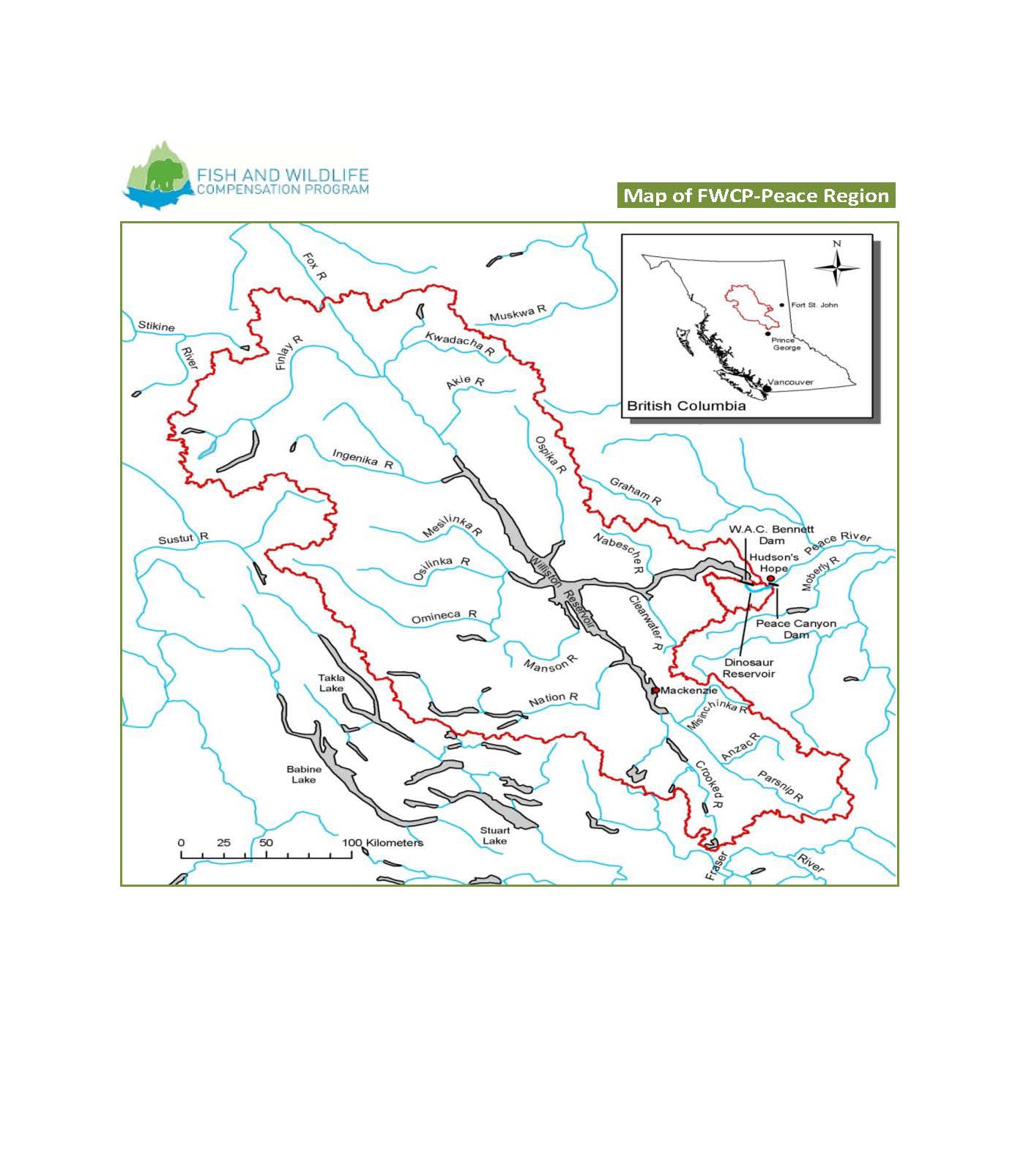 Date Project Title To be used in all future correspondence. This project will primarily benefit: (pick one)This project will primarily benefit: (pick one)This project will primarily benefit: (pick one) Fish                  Wildlife                 Fish and Wildlife Fish                  Wildlife                 Fish and Wildlife Fish                  Wildlife                 Fish and WildlifeApplicant Information  (please have the Project Leader/Manager complete this section)Applicant Information  (please have the Project Leader/Manager complete this section)Applicant Information  (please have the Project Leader/Manager complete this section)Applicant Information  (please have the Project Leader/Manager complete this section)Applicant Information  (please have the Project Leader/Manager complete this section)Applicant Information  (please have the Project Leader/Manager complete this section)Project Leader / Manager / Key Contact Person InformationName:   Name:   Name:   Title:  Title:  Project Leader / Manager / Key Contact Person InformationPhone:  Fax:  Fax:  Email:  Email:  Name of Your Organization Who are you applying as? Place an “x” beside your organization type and fill out the numbers if applicable.  Society #  Charity #  Registered Business #  Individual  Government  Community Group  Consultant  Society #  Charity #  Registered Business #  Individual  Government  Community Group  Consultant  Society #  Charity #  Registered Business #  Individual  Government  Community Group  Consultant  Society #  Charity #  Registered Business #  Individual  Government  Community Group  Consultant  BC Hydro First Nation Agency (DFO, MoFLNRO, MOE) Non-Government Organization  Private Industry  Other Organization’s Legal Name (Name of the Society, Charity, Business, Agency, First Nation, or Individual.) (Name of the Society, Charity, Business, Agency, First Nation, or Individual.) (Name of the Society, Charity, Business, Agency, First Nation, or Individual.) (Name of the Society, Charity, Business, Agency, First Nation, or Individual.) (Name of the Society, Charity, Business, Agency, First Nation, or Individual.) Location Clearly indicate the proposed project location on the map that follows and provide a text description of the proposed work area. Description Provide a brief description of the proposed project (maximum one page). 